CCAA	QMS审核员申请人审核表现报告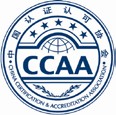 见证评价人姓名见证评价人姓名见证评价人姓名见证评价人编号见证评价人编号见证评价人编号见证评价人执业机构见证评价人执业机构见证评价人执业机构见证评价人在审核组中的作用见证评价人在审核组中的作用见证评价人在审核组中的作用□ 组长	□ 组员	□其他□ 组长	□ 组员	□其他□ 组长	□ 组员	□其他□ 组长	□ 组员	□其他□ 组长	□ 组员	□其他被见证人姓名被见证人姓名被见证人姓名注册证书号注册证书号注册证书号见证评价人个人声明本人已识别并确保与被见证人	无任何直接的利益冲突，且在最近的 2年内未参与过对其的审核员培训，理解CCAA见证评价人员管理规则中“见证评价人员职责与要求”，承诺只对实际见证到的申请人的个人素质和能力进行评价，保证能提供公正的审核表现报告，并对报告中所陈述的内容负责。见证评价人签名		年	月	日见证评价人个人声明本人已识别并确保与被见证人	无任何直接的利益冲突，且在最近的 2年内未参与过对其的审核员培训，理解CCAA见证评价人员管理规则中“见证评价人员职责与要求”，承诺只对实际见证到的申请人的个人素质和能力进行评价，保证能提供公正的审核表现报告，并对报告中所陈述的内容负责。见证评价人签名		年	月	日见证评价人个人声明本人已识别并确保与被见证人	无任何直接的利益冲突，且在最近的 2年内未参与过对其的审核员培训，理解CCAA见证评价人员管理规则中“见证评价人员职责与要求”，承诺只对实际见证到的申请人的个人素质和能力进行评价，保证能提供公正的审核表现报告，并对报告中所陈述的内容负责。见证评价人签名		年	月	日见证评价人个人声明本人已识别并确保与被见证人	无任何直接的利益冲突，且在最近的 2年内未参与过对其的审核员培训，理解CCAA见证评价人员管理规则中“见证评价人员职责与要求”，承诺只对实际见证到的申请人的个人素质和能力进行评价，保证能提供公正的审核表现报告，并对报告中所陈述的内容负责。见证评价人签名		年	月	日见证评价人个人声明本人已识别并确保与被见证人	无任何直接的利益冲突，且在最近的 2年内未参与过对其的审核员培训，理解CCAA见证评价人员管理规则中“见证评价人员职责与要求”，承诺只对实际见证到的申请人的个人素质和能力进行评价，保证能提供公正的审核表现报告，并对报告中所陈述的内容负责。见证评价人签名		年	月	日见证评价人个人声明本人已识别并确保与被见证人	无任何直接的利益冲突，且在最近的 2年内未参与过对其的审核员培训，理解CCAA见证评价人员管理规则中“见证评价人员职责与要求”，承诺只对实际见证到的申请人的个人素质和能力进行评价，保证能提供公正的审核表现报告，并对报告中所陈述的内容负责。见证评价人签名		年	月	日见证评价人个人声明本人已识别并确保与被见证人	无任何直接的利益冲突，且在最近的 2年内未参与过对其的审核员培训，理解CCAA见证评价人员管理规则中“见证评价人员职责与要求”，承诺只对实际见证到的申请人的个人素质和能力进行评价，保证能提供公正的审核表现报告，并对报告中所陈述的内容负责。见证评价人签名		年	月	日见证评价人个人声明本人已识别并确保与被见证人	无任何直接的利益冲突，且在最近的 2年内未参与过对其的审核员培训，理解CCAA见证评价人员管理规则中“见证评价人员职责与要求”，承诺只对实际见证到的申请人的个人素质和能力进行评价，保证能提供公正的审核表现报告，并对报告中所陈述的内容负责。见证评价人签名		年	月	日受审核方名称受审核方名称联系人/职务联系人/职务联系电话联系电话现场审核日期现场审核日期审核依据标准审核依据标准□GB/T19001-2016-ISO9001:2015      □替代标准：	□GB/T19001-2016-ISO9001:2015      □替代标准：	□GB/T19001-2016-ISO9001:2015      □替代标准：	□GB/T19001-2016-ISO9001:2015      □替代标准：	□GB/T19001-2016-ISO9001:2015      □替代标准：	□GB/T19001-2016-ISO9001:2015      □替代标准：	审核类别审核类别□完整体系审核 □部分体系审核□完整体系审核 □部分体系审核□完整体系审核 □部分体系审核□完整体系审核 □部分体系审核□完整体系审核 □部分体系审核□完整体系审核 □部分体系审核审核类型审核类型□第三方审核经历□第二方审核经历，应从 CCAA 承认的二方审核机构获得□认可、评审、评价经历，应从 CCAA 承认的认可、评审、评价活动中获得□第三方审核经历□第二方审核经历，应从 CCAA 承认的二方审核机构获得□认可、评审、评价经历，应从 CCAA 承认的认可、评审、评价活动中获得□第三方审核经历□第二方审核经历，应从 CCAA 承认的二方审核机构获得□认可、评审、评价经历，应从 CCAA 承认的认可、评审、评价活动中获得□第三方审核经历□第二方审核经历，应从 CCAA 承认的二方审核机构获得□认可、评审、评价经历，应从 CCAA 承认的认可、评审、评价活动中获得□第三方审核经历□第二方审核经历，应从 CCAA 承认的二方审核机构获得□认可、评审、评价经历，应从 CCAA 承认的认可、评审、评价活动中获得□第三方审核经历□第二方审核经历，应从 CCAA 承认的二方审核机构获得□认可、评审、评价经历，应从 CCAA 承认的认可、评审、评价活动中获得申请人在审核中被见证的条款及结果被见证条款： （GB/T19001-ISO9001:2015） □4.1 □4.2 □4.3 □4.4 □5.1.1  □5.1.2 □5.2.1 □5.2.2 □5.3 □6.1 □6.2  □6.3 □7.1.1 □7.1.2 □7.1.3 □7.1.4 □7.1.5 □7.1.6 □7.2 □7.3 □7.4  □7.5.1 □7.5.2 □7.5.3 □8.1 □8.2.1 □8.2.2 □8.2.3 □8.2.4 □8.3.1 □8.3.2  □8.3.3 □8.3.4□8.3.5 □8.3.6 □8.4.1 □8.4.2 □8.4.3 □8.5.1 □8.5.2  □8.5.3 □8.5.4 □8.5.5 □8.5.6 □8.6 □8.7 □9.1.1 □9.1.2 □9.1.3 □9.2 □9.3.1 □9.3.2 □9.3.3□10.1 □10.2 □10.3被见证条款： （GB/T19001-ISO9001:2015） □4.1 □4.2 □4.3 □4.4 □5.1.1  □5.1.2 □5.2.1 □5.2.2 □5.3 □6.1 □6.2  □6.3 □7.1.1 □7.1.2 □7.1.3 □7.1.4 □7.1.5 □7.1.6 □7.2 □7.3 □7.4  □7.5.1 □7.5.2 □7.5.3 □8.1 □8.2.1 □8.2.2 □8.2.3 □8.2.4 □8.3.1 □8.3.2  □8.3.3 □8.3.4□8.3.5 □8.3.6 □8.4.1 □8.4.2 □8.4.3 □8.5.1 □8.5.2  □8.5.3 □8.5.4 □8.5.5 □8.5.6 □8.6 □8.7 □9.1.1 □9.1.2 □9.1.3 □9.2 □9.3.1 □9.3.2 □9.3.3□10.1 □10.2 □10.3被见证条款： （GB/T19001-ISO9001:2015） □4.1 □4.2 □4.3 □4.4 □5.1.1  □5.1.2 □5.2.1 □5.2.2 □5.3 □6.1 □6.2  □6.3 □7.1.1 □7.1.2 □7.1.3 □7.1.4 □7.1.5 □7.1.6 □7.2 □7.3 □7.4  □7.5.1 □7.5.2 □7.5.3 □8.1 □8.2.1 □8.2.2 □8.2.3 □8.2.4 □8.3.1 □8.3.2  □8.3.3 □8.3.4□8.3.5 □8.3.6 □8.4.1 □8.4.2 □8.4.3 □8.5.1 □8.5.2  □8.5.3 □8.5.4 □8.5.5 □8.5.6 □8.6 □8.7 □9.1.1 □9.1.2 □9.1.3 □9.2 □9.3.1 □9.3.2 □9.3.3□10.1 □10.2 □10.3被见证条款： （GB/T19001-ISO9001:2015） □4.1 □4.2 □4.3 □4.4 □5.1.1  □5.1.2 □5.2.1 □5.2.2 □5.3 □6.1 □6.2  □6.3 □7.1.1 □7.1.2 □7.1.3 □7.1.4 □7.1.5 □7.1.6 □7.2 □7.3 □7.4  □7.5.1 □7.5.2 □7.5.3 □8.1 □8.2.1 □8.2.2 □8.2.3 □8.2.4 □8.3.1 □8.3.2  □8.3.3 □8.3.4□8.3.5 □8.3.6 □8.4.1 □8.4.2 □8.4.3 □8.5.1 □8.5.2  □8.5.3 □8.5.4 □8.5.5 □8.5.6 □8.6 □8.7 □9.1.1 □9.1.2 □9.1.3 □9.2 □9.3.1 □9.3.2 □9.3.3□10.1 □10.2 □10.3见证结果为不满意的条款是： 并作说明：见证结果为不满意的条款是： 并作说明：见证结果为不满意的条款是： 并作说明：申请人在审核中被见证过程及结果被见证的过程：（GB/T19011-2003）□6.4	现场审核活动的准备□6.5	现场审核活动的实施被见证的过程：（GB/T19011-2003）□6.4	现场审核活动的准备□6.5	现场审核活动的实施被见证的过程：（GB/T19011-2003）□6.4	现场审核活动的准备□6.5	现场审核活动的实施被见证的过程：（GB/T19011-2003）□6.4	现场审核活动的准备□6.5	现场审核活动的实施见证结果为不满意的过程是： 并作说明：见证结果为不满意的过程是： 并作说明：见证结果为不满意的过程是： 并作说明：以下能力要素依据 GB/T19011 和 CCAA-108《质量管理体系审核员注册准则(第 2 版）》对审核员个人素质和技能要求编制。Y 表示申请人具备能力，N 表示申请人不具备能力，NA 表示未观察到或不适用。以下能力要素依据 GB/T19011 和 CCAA-108《质量管理体系审核员注册准则(第 2 版）》对审核员个人素质和技能要求编制。Y 表示申请人具备能力，N 表示申请人不具备能力，NA 表示未观察到或不适用。以下能力要素依据 GB/T19011 和 CCAA-108《质量管理体系审核员注册准则(第 2 版）》对审核员个人素质和技能要求编制。Y 表示申请人具备能力，N 表示申请人不具备能力，NA 表示未观察到或不适用。以下能力要素依据 GB/T19011 和 CCAA-108《质量管理体系审核员注册准则(第 2 版）》对审核员个人素质和技能要求编制。Y 表示申请人具备能力，N 表示申请人不具备能力，NA 表示未观察到或不适用。以下能力要素依据 GB/T19011 和 CCAA-108《质量管理体系审核员注册准则(第 2 版）》对审核员个人素质和技能要求编制。Y 表示申请人具备能力，N 表示申请人不具备能力，NA 表示未观察到或不适用。能力要素评价内容评价内容Y/N/NA选择 Y 时，可简要说明证据；选择 N 时，应详细说明不具备能力的典型事例或证据。审核员技能（注册准则	条款）审核原则、程序和技术是否准确把握审核原则？审核员技能（注册准则	条款）审核原则、程序和技术能否严格遵循审核程序？审核员技能（注册准则	条款）审核原则、程序和技术正确运用审核技术的能力是否具备？审核员技能（注册准则	条款）审核策划及实施能否充分理解审核计划？审核员技能（注册准则	条款）审核策划及实施依据审核计划对自己分工的审核活动是否进行了认真策划和准备？审核员技能（注册准则	条款）审核策划及实施能否按照审核计划的日程安排高效、有效地进行审核？审核员技能（注册准则	条款）关注重要问题对质量管理体系有效性重点问题是否敏感， 并优先关注？审核员技能（注册准则	条款）关注重要问题是否保证了对重点过程的审核及深度？审核员技能（注册准则	条款）关注重要问题能否抓住过程的主要影响因素重点评价？审核员技能（注册准则	条款）审核方法和技巧是否掌握了面谈、倾听、观察、对文件（记录）和数据的查阅等审核方法？审核员技能（注册准则	条款）审核方法和技巧能否有效地收集审核信息？审核员技能（注册准则	条款）审核方法和技巧审核抽样是否具有代表性，做到总体明确， 注意分层，适度均衡，独立取样？审核员技能（注册准则	条款）审核证据能否注意验证所收集信息的准确性？审核员技能（注册准则	条款）审核证据所收集的审核证据是否客观、充分和适宜？审核员技能（注册准则	条款）审核发现能否理解审核准则，并依据其准确评价审核证据？审核员技能（注册准则	条款）审核发现提出的审核发现是否准确、可靠？审核员技能（注册准则	条款）审核结论能否结合自己分工范围内的审核发现进行汇总、分析？审核员技能（注册准则	条款）审核结论能否对质量管理体系的适宜性、充分性和有效性提出较为准确意见？审核员技能（注册准则	条款）审核结论对最终审核结论的意见是否合理、适宜？审核员技能（注册准则	条款）工作文件能否认真准备审核工作文件？审核思路是否完整、清晰？审核员技能（注册准则	条款）工作文件审核中对审核工作文件的使用是否适宜？审核员技能（注册准则	条款）工作文件对审核活动及结果的记录是否清晰准确、可追溯？是否能支持最终的审核结论？审核员技能（注册准则	条款）有效沟通能否通过个人的语言技能（或通过翻译人员）和行为与受审核方有效地沟通？审核员技能（注册准则	条款）有效沟通是否具有团队意识，与审核组其他成员积极配合，良好沟通？审核原则（注册准则	条款）道德行为·审核过程中是否做到了诚实、守信、正直，表现出良好的职业道德？审核原则（注册准则	条款）道德行为·能否以专业的方式处理审核中的信息， 保守审核方经济、技术和管理的秘密？审核原则（注册准则	条款）道德行为·是否严谨、慎重，能在系统获取信息并在认真、客观分析和判断的基础上做出评价和结论？审核原则（注册准则	条款）公正表达·审核发现能否真实和准确地反映审核活动？审核原则（注册准则	条款）公正表达·是否能够及时报告在审核过程中遇到的重大障碍？审核原则（注册准则	条款）职业素养·工作中是否表现出勤奋、努力、进取的素养？审核原则（注册准则	条款）职业素养·在获取证据、分析判断时是否敏锐、具有判断力？审核原则（注册准则	条款）职业素养·对所承担审核任务的重要性认识是否清晰？能否感知审核委托方和其它相关方对自己的信任？审核原则（注册准则	条款）职业素养·是否具备完成审核任务必需的能力？审核原则（注册准则	条款）独立性·被见证人与受审核的活动是否无经济、管理、咨询关系？审核原则（注册准则	条款）独立性·在审核中，是否做到了不带偏见，没发生利益上的冲突？审核原则（注册准则	条款）独立性·在整个审核过程中，能否保持客观的心态？审核原则（注册准则	条款）独立性·能否基于审核证据客观、准确形成审核发现和审核结论？审核原则（注册准则	条款）基于证据的方法·所获取的审核证据是否建立在信息样本的基础上？是否可证实？审核原则（注册准则	条款）基于证据的方法·抽样是否保证代表性、合理性？审核原则（注册准则	条款）基于证据的方法·提出的审核结论是否可信？申请人是否遵守CCAA审核员行为准则（注册准则2.6条款）：	□是	□否遵纪守法、敬业诚信、客观公正；努力提高个人的专业能力和声誉；帮助所管理的人员拓展其专业能力；不承担本人不能胜任的任务；不介入冲突或利益竞争，不向任何委托方或聘用机构隐瞒任何可能影响公正判断的关系；不讨论或透露任何与工作任务相关的信息；除非应法律要求或得到委托方和/或聘用单位的书面授权；不接受受审核方及其员工或任何利益相关方的任何贿赂、佣金、礼物或任何其他利益，也不应在知情时允许同事接受；不有意传播可能损害审核工作或人员注册过程的信誉的虚假或误导性信息；不以任何方式损害 CCAA及其人员注册过程的声誉，与针对违背本准则的行为而进行的调查进行充分的合作；不向受审核方提供相关咨询。若否，请说明：申请人是否遵守CCAA审核员行为准则（注册准则2.6条款）：	□是	□否遵纪守法、敬业诚信、客观公正；努力提高个人的专业能力和声誉；帮助所管理的人员拓展其专业能力；不承担本人不能胜任的任务；不介入冲突或利益竞争，不向任何委托方或聘用机构隐瞒任何可能影响公正判断的关系；不讨论或透露任何与工作任务相关的信息；除非应法律要求或得到委托方和/或聘用单位的书面授权；不接受受审核方及其员工或任何利益相关方的任何贿赂、佣金、礼物或任何其他利益，也不应在知情时允许同事接受；不有意传播可能损害审核工作或人员注册过程的信誉的虚假或误导性信息；不以任何方式损害 CCAA及其人员注册过程的声誉，与针对违背本准则的行为而进行的调查进行充分的合作；不向受审核方提供相关咨询。若否，请说明：申请人是否遵守CCAA审核员行为准则（注册准则2.6条款）：	□是	□否遵纪守法、敬业诚信、客观公正；努力提高个人的专业能力和声誉；帮助所管理的人员拓展其专业能力；不承担本人不能胜任的任务；不介入冲突或利益竞争，不向任何委托方或聘用机构隐瞒任何可能影响公正判断的关系；不讨论或透露任何与工作任务相关的信息；除非应法律要求或得到委托方和/或聘用单位的书面授权；不接受受审核方及其员工或任何利益相关方的任何贿赂、佣金、礼物或任何其他利益，也不应在知情时允许同事接受；不有意传播可能损害审核工作或人员注册过程的信誉的虚假或误导性信息；不以任何方式损害 CCAA及其人员注册过程的声誉，与针对违背本准则的行为而进行的调查进行充分的合作；不向受审核方提供相关咨询。若否，请说明：申请人是否遵守CCAA审核员行为准则（注册准则2.6条款）：	□是	□否遵纪守法、敬业诚信、客观公正；努力提高个人的专业能力和声誉；帮助所管理的人员拓展其专业能力；不承担本人不能胜任的任务；不介入冲突或利益竞争，不向任何委托方或聘用机构隐瞒任何可能影响公正判断的关系；不讨论或透露任何与工作任务相关的信息；除非应法律要求或得到委托方和/或聘用单位的书面授权；不接受受审核方及其员工或任何利益相关方的任何贿赂、佣金、礼物或任何其他利益，也不应在知情时允许同事接受；不有意传播可能损害审核工作或人员注册过程的信誉的虚假或误导性信息；不以任何方式损害 CCAA及其人员注册过程的声誉，与针对违背本准则的行为而进行的调查进行充分的合作；不向受审核方提供相关咨询。若否，请说明：申请人是否遵守CCAA审核员行为准则（注册准则2.6条款）：	□是	□否遵纪守法、敬业诚信、客观公正；努力提高个人的专业能力和声誉；帮助所管理的人员拓展其专业能力；不承担本人不能胜任的任务；不介入冲突或利益竞争，不向任何委托方或聘用机构隐瞒任何可能影响公正判断的关系；不讨论或透露任何与工作任务相关的信息；除非应法律要求或得到委托方和/或聘用单位的书面授权；不接受受审核方及其员工或任何利益相关方的任何贿赂、佣金、礼物或任何其他利益，也不应在知情时允许同事接受；不有意传播可能损害审核工作或人员注册过程的信誉的虚假或误导性信息；不以任何方式损害 CCAA及其人员注册过程的声誉，与针对违背本准则的行为而进行的调查进行充分的合作；不向受审核方提供相关咨询。若否，请说明：对申请人是否发生投诉：□否	□是若是，请说明：对申请人是否发生投诉：□否	□是若是，请说明：申请人能力综合评述个人素质－有道德、思想开明、善于交往、善于观察、有感知力、适应力强、坚韧不拔、明断、自立（注册准则 2.3.1 条款）申请人能力综合评述审核原则、技能情况和有待改进的方面：评价结论被见证人	□适宜审核员注册□尚需进一步实践□不适宜审核员注册□见证信息不足，无法做出评价意见见证人（签名）日期：见证人联系电话见证人指派机构（盖章确认）